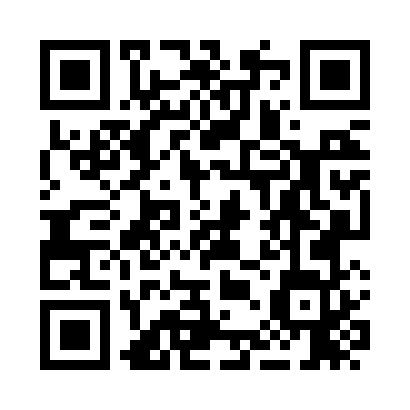 Prayer times for Karamanovo, BulgariaWed 1 May 2024 - Fri 31 May 2024High Latitude Method: Angle Based RulePrayer Calculation Method: Muslim World LeagueAsar Calculation Method: HanafiPrayer times provided by https://www.salahtimes.comDateDayFajrSunriseDhuhrAsrMaghribIsha1Wed4:176:101:156:148:2010:062Thu4:156:091:156:148:2210:083Fri4:136:071:156:158:2310:104Sat4:116:061:156:168:2410:115Sun4:096:051:156:168:2510:136Mon4:076:031:156:178:2610:157Tue4:056:021:146:188:2710:178Wed4:036:011:146:188:2910:189Thu4:016:001:146:198:3010:2010Fri3:595:581:146:208:3110:2211Sat3:585:571:146:208:3210:2412Sun3:565:561:146:218:3310:2513Mon3:545:551:146:228:3410:2714Tue3:525:541:146:228:3510:2915Wed3:505:531:146:238:3610:3116Thu3:485:521:146:248:3710:3217Fri3:475:511:146:248:3810:3418Sat3:455:501:146:258:3910:3619Sun3:435:491:146:258:4110:3820Mon3:425:481:156:268:4210:3921Tue3:405:471:156:278:4310:4122Wed3:385:461:156:278:4410:4323Thu3:375:451:156:288:4510:4424Fri3:355:451:156:288:4510:4625Sat3:345:441:156:298:4610:4726Sun3:325:431:156:298:4710:4927Mon3:315:421:156:308:4810:5028Tue3:305:421:156:318:4910:5229Wed3:285:411:156:318:5010:5330Thu3:275:411:166:328:5110:5531Fri3:265:401:166:328:5210:56